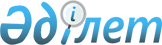 Жаңаарқа аудандық мәслихатының XXV сессиясының 2013 жылғы 25 желтоқсандағы № 25/158 "2014-2016 жылдарға арналған аудандық бюджет туралы" шешіміне өзгерістер енгізу туралы
					
			Мерзімі біткен
			
			
		
					Қарағанды облысы Жаңаарқа аудандық мәслихатының 2014 жылғы 17 сәуірдегі XХX сессиясының № 30/191 шешімі. Қарағанды облысының Әділет департаментінде 2014 жылғы 22 сәуірде № 2597 болып тіркелді. Қабылданған мерзімінің өтуіне байланысты өзінің қолданылуын тоқтатады
      РҚАО ескертпесі.

      Құжаттың мәтінінде түпнұсқаның пунктуациясы мен орфографиясы сақталған.
      Қазақстан Республикасының 2008 жылғы 4 желтоқсандағы Бюджет кодексінің 109 бабына, Қазақстан Республикасының 2001 жылғы 23 қаңтардағы "Қазақстан Республикасындағы жергілікті мемлекеттік басқару және өзін-өзі басқару туралы" Заңының 6 бабына сәйкес, аудандық мәслихат ШЕШІМ ЕТТІ:
      1. Жаңаарқа аудандық мәслихатының XХV сессиясының 2013 жылғы 25 желтоқсандағы № 25/158 "2014-2016 жылдарға арналған аудандық бюджет туралы" шешіміне (нормативтік құқықтық актілерді мемлекеттік тіркеу Тізілімінде № 2499 болып тіркелген, 2014 жылғы 18 қаңтардағы № 2-3 (9596-9597) "Жаңаарқа" газетінде жарияланған) келесі өзгерістер енгізілсін:
      1) 1 тармақтағы:
      1) тармақшада:
      бірінші абзацтағы "3 665 690" сандары "3 776 717" сандарына ауыстырылсын;
      екінші абзацтағы "918 947" сандары "922 656" сандарына ауыстырылсын;
      үшінші абзацтағы "3 111" сандары "3 921" сандарына ауыстырылсын;
      төртінші абзацтағы "7 031" сандары "2 512" сандарына ауыстырылсын;
      бесінші абзацтағы "2 736 601" сандары "2 847 628" сандарына ауыстырылсын;
      2) тармақшада:
      "3 665 690" сандары "3 816 186" сандарына ауыстырылсын;
      3) тармақшада:
      бірінші абзацтағы "19 488" сандары "19 353" сандарына ауыстырылсын;
      үшінші абзацтағы "9 074" сандары "9 209" сандарына ауыстырылсын;
      5) тармақшада:
      "алу 19 488" сандары "алу 58 822" сандарына ауыстырылсын;
      6) тармақшада:
      бірінші абзацтағы "19 488" сандары "58 822" сандарына ауыстырылсын;
      үшінші абзацтағы "9 074" сандары "9 209" сандарына ауыстырылсын;
      төртінші абзацтағы "0" саны "39 469" сандарына ауыстырылсын;
      2) 3 тармақтағы:
      "813 758" сандары "924 785" сандарына ауыстырылсын;
      3) көрсетілген шешімге 1, 4, 5, 6, 7, 8, 12 қосымшалар осы шешімге 1, 2, 3, 4, 5, 6, 7 қосымшаларға сәйкес жаңа редакцияда мазмұндалсын.
      2. Осы шешім 2014 жылдың 1 қаңтарынан бастап қолданысқа енгізіледі.
      17 сәуір 2014 жыл 2014 жылға арналған аудандық бюджет 2014 жылға арналған бюджеттік инвестициялық жобалардың тізбесі 2014 жылға арналған аудандық бюджетті орындау барысында секвестрлеуге жатпайтын аудандық бюджеттік бағдарламалардың тізбесі Жаңаарқа ауданына 2014 жылға бөлінген нысаналы трансферттер және бюджеттік кредиттер 2014 жылға кент, ауылдық округ әкімінің қызметін қамтамасыз ету жөніндегі қызметтер 2014 жылға мемлекеттік органның күрделі шығыстары 2014 жылға елді мекендерді абаттандыру мен көгалдандыру
					© 2012. Қазақстан Республикасы Әділет министрлігінің «Қазақстан Республикасының Заңнама және құқықтық ақпарат институты» ШЖҚ РМК
				
Аудандық мәслихаттың кезектен тыс
XXX сессиясының төрағасы
Б. Бекежанова
Аудандық мәслихат хатшысы
М. Абдишев
КЕЛІСІЛДІ:
"Жаңаарқа аудандық экономика және
қаржы бөлімі" мемлекеттік
мекемесінің басшысы
З. СердалиновЖаңаарқа аудандық мәслихатының
XXX сессиясының 2014 жылғы
17 сәуірдегі № 30/191 шешіміне
1-қосымша
Жаңаарқа аудандық мәслихатының
XXV сессиясының 2013 жылғы
25 желтоқсандағы № 25/158 шешіміне
1-қосымша
Санаты
Санаты
Санаты
Санаты
Сома
(мың теңге)
Сыныбы
Сыныбы
Сыныбы
Сома
(мың теңге)
Iшкi сыныбы
Iшкi сыныбы
Сома
(мың теңге)
Атауы
Сома
(мың теңге)
I. Кірістер
3776717
1
Салықтық түсімдер
922656
01
Табыс салығы
211416
2
Жеке табыс салығы
211416
03
Әлеуметтiк салық
196561
1
Әлеуметтік салық
196561
04
Меншiкке салынатын салықтар
487491
1
Мүлiкке салынатын салықтар
449278
3
Жер салығы
2071
4
Көлiк құралдарына салынатын салық
33520
5
Бірыңғай жер салығы
2622
05
Тауарларға, жұмыстарға және қызметтерге салынатын iшкi салықтар
19437
2
Акциздер
4569
3
Табиғи және басқа да ресурстарды пайдаланғаны үшiн түсетiн түсiмдер
8652
4
Кәсiпкерлiк және кәсiби қызметтi жүргiзгенi үшiн алынатын алымдар
6113
5
Ойын бизнесіне салық
103
08
Заңдық мәнді іс -әрекеттерді жасағаны және (немесе) оған уәкілеттігі бар мемлекеттік органдар немесе лауазымды адамдар құжаттар бергені үшін алынатын міндетті төлемдер
7751
1
Мемлекеттік баж
7751
2
Салықтық емес түсiмдер
3921
01
Мемлекеттік меншіктен түсетін кірістер
2877
1
Мемлекеттік кәсіпорындардың таза кірісі бөлігінің түсімдері
22
5
Мемлекет меншігіндегі мүлікті жалға беруден түсетін кірістер
2855
06
Басқа да салықтық емес түсiмдер
1044
1
Басқа да салықтық емес түсiмдер
1044
3
Негізгі капиталды сатудан түсетін түсімдер
2512
01
Мемлекеттік мекемелерге бекітілген мемлекеттік мүлікті сату
12
1
Мемлекеттік мекемелерге бекітілген мемлекеттік мүлікті сату
12
03
Жердi және материалдық емес активтердi сату
2500
1
Жерді сату
2500
4
Трансферттердің түсімдері
2847628
02
Мемлекеттiк басқарудың жоғары тұрған органдарынан түсетiн трансферттер
2847628
2
Облыстық бюджеттен түсетiн трансферттер
2847628
Функционалдық топ
Функционалдық топ
Функционалдық топ
Функционалдық топ
Функционалдық топ
Сома
(мың теңге)
Кіші функция
Кіші функция
Кіші функция
Кіші функция
Сома
(мың теңге)
Бюджеттік бағдарламалардың әкiмшiсi
Бюджеттік бағдарламалардың әкiмшiсi
Бюджеттік бағдарламалардың әкiмшiсi
Сома
(мың теңге)
Бағдарлама
Бағдарлама
Сома
(мың теңге)
Атауы
Сома
(мың теңге)
ІІ. Шығындар
3816186
01
Жалпы сипаттағы мемлекеттiк қызметтер
276819
1
Мемлекеттiк басқарудың жалпы функцияларын орындайтын өкiлдi, атқарушы және басқа органдар
232563
112
Аудан (облыстық маңызы бар қала) мәслихатының аппараты
12563
001
Аудан (облыстық маңызы бар қала) мәслихатының қызметін қамтамасыз ету жөніндегі қызметтер
12563
122
Аудан (облыстық маңызы бар қала) әкімінің аппараты
56441
001
Аудан (облыстық маңызы бар қала) әкімінің қызметін қамтамасыз ету жөніндегі қызметтер
54136
009
Ведомстволық бағыныстағы мемлекеттік мекемелерінің және ұйымдарының күрделі шығыстары
2305
123
Қаладағы аудан, аудандық маңызы бар қала, кент, ауыл, ауылдық округ әкімінің аппараты
163559
001
Қаладағы аудан, аудандық маңызы бар қала, кент, ауыл, ауылдық округ әкімінің қызметін қамтамасыз ету жөніндегі қызметтер
146784
022
Мемлекеттік органның күрделі шығыстары
16775
2
Қаржылық қызмет
14564
459
Ауданның (облыстық маңызы бар қаланың) экономика және қаржы бөлімі
14564
003
Салық салу мақсатында мүлікті бағалауды жүргізу
564
011
Коммуналдық меншікке түскен мүлікті есепке алу, сақтау, бағалау және сату
14000
9
Жалпы сипаттағы өзге де мемлекеттiк қызметтер
29692
459
Ауданның (облыстық маңызы бар қаланың) экономика және қаржы бөлімі
29692
001
Ауданның (облыстық маңызы бар қаланың) экономикалық саясаттың қалыптастыру мен дамыту, мемлекеттік жоспарлау, бюджеттік атқару және коммуналдық меншігін басқару саласындағы мемлекеттік саясатты іске асыру жөніндегі қызметтер 
29692
02
Қорғаныс
2842
1
Әскери мұқтаждар
2842
122
Аудан (облыстық маңызы бар қала) әкімінің аппараты
2842
005
Жалпыға бірдей әскери міндетті атқару шеңберіндегі іс-шаралар
2842
03
Қоғамдық тәртіп, қауіпсіздік, құқықтық, сот, қылмыстық-атқару қызметі
1300
9
Қоғамдық тәртіп және қауіпсіздік саласындағы өзге де қызметтер
1300
458
Ауданның (облыстық маңызы бар қаланың) тұрғын үй-коммуналдық шаруашылығы, жолаушылар көлігі және автомобиль жолдары бөлімі
1300
021
Елдi мекендерде жол қозғалысы қауiпсiздiгін қамтамасыз ету
1300
04
Бiлiм беру
1924381
1
Мектепке дейiнгi тәрбие және оқыту
174093
471
Ауданның (облыстық маңызы бар қаланың) білім, дене шынықтыру және спорт бөлімі
174093
040
Мектепке дейінгі білім беру ұйымдарында мемлекеттік білім беру тапсырысын іске асыруға
174093
2
Бастауыш, негізгі орта және жалпы орта білім беру
1619997
123
Қаладағы аудан, аудандық маңызы бар қала, кент, ауыл, ауылдық округ әкімінің аппараты
3008
005
Ауылдық жерлерде балаларды мектепке дейін тегін алып баруды және кері алып келуді ұйымдастыру
3008
471
Ауданның (облыстық маңызы бар қаланың) білім, дене шынықтыру және спорт бөлімі
1616989
004
Жалпы білім беру
1596631
005
Балалар мен жасөспірімдерге қосымша білім беру
20358
9
Бiлiм беру саласындағы өзге де қызметтер
130291
471
Ауданның (облыстық маңызы бар қаланың) білім, дене шынықтыру және спорт бөлімі
130291
009
Ауданның (облыстық маңызы бар қаланың) мемлекеттік білім беру мекемелер үшін оқулықтар мен оқу-әдiстемелiк кешендерді сатып алу және жеткізу
21056
010
Аудандық (қалалалық) ауқымдағы мектеп олимпиадаларын және мектептен тыс іс-шараларды өткiзу
283
020
Жетім баланы (жетім балаларды) және ата-аналарының қамқорынсыз қалған баланы (балаларды) күтіп-ұстауға асыраушыларына ай сайынғы ақшалай қаражат төлемдері
10573
067
Ведомстволық бағыныстағы мемлекеттік мекемелерінің және ұйымдарының күрделі шығыстары
90355
068
Халықтың компьютерлік сауаттылығын арттыруды қамтамасыз ету
8024
06
Әлеуметтiк көмек және әлеуметтiк қамсыздандыру
194807
2
Әлеуметтiк көмек
177401
451
Ауданның (облыстық маңызы бар қаланың) жұмыспен қамту және әлеуметтік бағдарламалар бөлімі
177401
002
Жұмыспен қамту бағдарламасы
36920
004
Ауылдық жерлерде тұратын денсаулық сақтау, білім беру, әлеуметтік қамтамасыз ету, мәдениет, спорт және ветеринар мамандарына отын сатып алуға Қазақстан Республикасының заңнамасына сәйкес әлеуметтік көмек көрсету
9840
005
Мемлекеттік атаулы әлеуметтік көмек
29895
006
Тұрғын үйге көмек көрсету
6200
007
Жергілікті өкілетті органдардың шешімі бойынша мұқтаж азаматтардың жекелеген топтарына әлеуметтік көмек
27836
010
Үйден тәрбиеленіп оқытылатын мүгедек балаларды материалдық қамтамасыз ету
1111
014
Мұқтаж азаматтарға үйде әлеуметтiк көмек көрсету
22211
016
18 жасқа дейінгі балаларға мемлекеттік жәрдемақылар
31933
017
Мүгедектерді оңалту жеке бағдарламасына сәйкес, мұқтаж мүгедектерді міндетті гигиеналық құралдармен және ымдау тілі мамандарының қызмет көрсетуін, жеке көмекшілермен қамтамасыз ету
11455
9
Әлеуметтiк көмек және әлеуметтiк қамтамасыз ету салаларындағы өзге де қызметтер
17406
451
Ауданның (облыстық маңызы бар қаланың) жұмыспен қамту және әлеуметтік бағдарламалар бөлімі
17406
001
Жергілікті деңгейде халық үшін әлеуметтік бағдарламаларды жұмыспен қамтуды қамтамасыз етуді іске асыру саласындағы мемлекеттік саясатты іске асыру жөніндегі қызметтер
16477
011
Жәрдемақыларды және басқа да әлеуметтік төлемдерді есептеу, төлеу мен жеткізу бойынша қызметтерге ақы төлеу
929
07
Тұрғын үй-коммуналдық шаруашылық
854962
1
Тұрғын үй шаруашылығы
113338
458
Ауданның (облыстық маңызы бар қаланың) тұрғын үй-коммуналдық шаруашылығы, жолаушылар көлігі және автомобиль жолдары бөлімі
37852
003
Мемлекеттік тұрғын үй қорының сақталуын ұйымдастыру
4500
041
Жұмыспен қамту 2020 жол картасы бойынша қалаларды және ауылдық елді мекендерді дамыту шеңберінде объектілерді жөндеу және абаттандыру
33352
467
Ауданның (облыстық маңызы бар қаланың) құрылыс бөлімі
69755
003
Коммуналдық тұрғын үй қорының тұрғын үйін жобалау, салу және (немесе) сатып алу
54730
004
Инженерлік коммуникациялық инфрақұрылымды жобалау, дамыту, жайластыру және (немесе) сатып алу
15025
479
Ауданның (облыстық маңызы бар қаланың) тұрғын үй инспекциясы бөлімі
5731
001
Жергілікті деңгейде тұрғын үй қоры саласындағы мемлекеттік саясатты іске асыру жөніндегі қызметтер
5601
005
Мемлекеттік органның күрделі шығыстары
130
2
Коммуналдық шаруашылық
618864
458
Ауданның (облыстық маңызы бар қаланың) тұрғын үй-коммуналдық шаруашылығы, жолаушылар көлігі және автомобиль жолдары бөлімі
618864
012
Сумен жабдықтау және су бұру жүйесінің жұмыс істеуі
12000
026
Ауданның (облыстық маңызы бар қаланың) коммуналдық меншігіндегі жылу жүйелерін қолдануды ұйымдастыру
22781
058
Елді мекендердегі сумен жабдықтау және су бұру жүйелерін дамыту
584083
3
Елді-мекендерді абаттандыру
122760
123
Қаладағы аудан, аудандық маңызы бар қала, кент, ауыл, ауылдық округ әкімінің аппараты
122760
008
Елді мекендердегі көшелерді жарықтандыру
11813
009
Елді мекендердің санитариясын қамтамасыз ету
4300
011
Елді мекендерді абаттандыру мен көгалдандыру
106647
08
Мәдениет, спорт, туризм және ақпараттық кеңістiк
245247
1
Мәдениет саласындағы қызмет
103905
455
Ауданның (облыстық маңызы бар қаланың) мәдениет және тілдерді дамыту бөлімі
103905
003
Мәдени-демалыс жұмысын қолдау
103905
2
Спорт
4764
471
Ауданның (облыстық маңызы бар қаланың) білім, дене шынықтыру және спорт бөлімі
4764
014
Аудандық (облыстық маңызы бар қалалық) деңгейде спорттық жарыстар өткiзу
2300
015
Әртүрлi спорт түрлерi бойынша аудан (облыстық маңызы бар қала) құрама командаларының мүшелерiн дайындау және олардың облыстық спорт жарыстарына қатысуы
2464
3
Ақпараттық кеңiстiк
83669
455
Ауданның (облыстық маңызы бар қаланың) мәдениет және тілдерді дамыту бөлімі
76569
006
Аудандық (қалалық) кiтапханалардың жұмыс iстеуi
76569
456
Ауданның (облыстық маңызы бар қаланың) ішкі саясат бөлімі
7100
002
Газеттер мен журналдар арқылы мемлекеттік ақпараттық саясат жүргізу жөніндегі қызметтер
7100
9
Мәдениет, спорт, туризм және ақпараттық кеңiстiктi ұйымдастыру жөнiндегi өзге де қызметтер
52909
455
Ауданның (облыстық маңызы бар қаланың) мәдениет және тілдерді дамыту бөлімі
36407
001
Жергілікті деңгейде тілдерді және мәдениетті дамыту саласындағы мемлекеттік саясатты іске асыру жөніндегі қызметтер
9094
032
Ведомстволық бағыныстағы мемлекеттік мекемелерінің және ұйымдарының күрделі шығыстары
27313
456
Ауданның (облыстық маңызы бар қаланың) ішкі саясат бөлімі
16502
001
Жергілікті деңгейде ақпарат, мемлекеттілікті нығайту және азаматтардың әлеуметтік сенімділігін қалыптастыру саласында мемлекеттік саясатты іске асыру жөніндегі қызметтер
10737
003
Жастар саясаты саласында іс-шараларды iске асыру
5315
006
Мемлекеттік органның күрделі шығыстары
450
10
Ауыл, су, орман, балық шаруашылығы, ерекше қорғалатын табиғи аумақтар, қоршаған ортаны және жануарлар дүниесін қорғау, жер қатынастары
138256
1
Ауыл шаруашылығы
48585
459
Ауданның (облыстық маңызы бар қаланың) экономика және қаржы бөлімі
8910
099
Мамандардың әлеуметтік көмек көрсетуі жөніндегі шараларды іске асыру
8910
474
Ауданның (облыстық маңызы бар қаланың) ауыл шаруашылығы және ветеринария бөлімі
39675
001
Жергілікті деңгейде ауыл шаруашылығы және ветеринария саласындағы мемлекеттік саясатты іске асыру жөніндегі қызметтер
16220
007
Қаңғыбас иттер мен мысықтарды аулауды және жоюды ұйымдастыру
1000
008
Алып қойылатын және жойылатын ауру жануарлардың, жануарлардан алынатын өнімдер мен шикізаттың құнын иелеріне өтеу
21898
012
Ауыл шаруашылығы жануарларын сәйкестендіру жөніндегі іс-шараларды өткізу
557
6
Жер қатынастары
11811
463
Ауданның (облыстық маңызы бар қаланың) жер қатынастары бөлімі
11811
001
Аудан (облыстық манызы бар қала) аумағында жер қатынастарын реттеу саласындағы мемлекеттік саясатты іске асыру жөніндегі қызметтер
10811
006
Аудандардың, облыстық маңызы бар, аудандық маңызы бар қалалардың, кенттердiң, ауылдардың, ауылдық округтердiң шекарасын белгiлеу кезiнде жүргiзiлетiн жерге орналастыру
1000
9
Ауыл, су, орман, балық шаруашылығы, қоршаған ортаны қорғау және жер қатынастары саласындағы басқа да қызметтер
77860
474
Ауданның (облыстық маңызы бар қаланың) ауыл шаруашылығы және ветеринария бөлімі
77860
013
Эпизоотияға қарсы іс-шаралар жүргізу
77860
11
Өнеркәсіп, сәулет, қала құрылысы және құрылыс қызметі
16643
2
Сәулет, қала құрылысы және құрылыс қызметі
16643
467
Ауданның (облыстық маңызы бар қаланың) құрылыс бөлімі
8417
001
Жергілікті деңгейде құрылыс саласындағы мемлекеттік саясатты іске асыру жөніндегі қызметтер
8267
017
Мемлекеттік органның күрделі шығыстары
150
468
Ауданның (облыстық маңызы бар қаланың) сәулет және қала құрылысы бөлімі
8226
001
Жергілікті деңгейде сәулет және қала құрылысы саласындағы мемлекеттік саясатты іске асыру жөніндегі қызметтер
7946
004
Мемлекеттік органның күрделі шығыстары 
280
12
Көлiк және коммуникация
81116
1
Автомобиль көлiгi
78277
123
Қаладағы аудан, аудандық маңызы бар қала, кент, ауыл, ауылдық округ әкімінің аппараты
56089
013
Аудандық маңызы бар қалаларда, кенттерде, ауылдарда, ауылдық округтерде автомобиль жолдарының жұмыс істеуін қамтамасыз ету
56089
458
Ауданның (облыстық маңызы бар қаланың) тұрғын үй-коммуналдық шаруашылығы, жолаушылар көлігі және автомобиль жолдары бөлімі
22188
023
Автомобиль жолдарының жұмыс істеуін қамтамасыз ету
22188
9
Көлiк және коммуникациялар саласындағы басқа да қызметтер
2839
458
Ауданның (облыстық маңызы бар қаланың) тұрғын үй-коммуналдық шаруашылығы, жолаушылар көлігі және автомобиль жолдары бөлімі
2839
037
Әлеуметтік маңызы бар қалалық (ауылдық), қала маңындағы және ауданішілік қатынастар бойынша жолаушылар тасымалдарын субсидиялау
2839
13
Басқалар
78860
9
Басқалар
78860
458
Ауданның (облыстық маңызы бар қаланың) тұрғын үй-коммуналдық шаруашылығы, жолаушылар көлігі және автомобиль жолдары бөлімі
39159
001
Жергілікті деңгейде тұрғын үй-коммуналдық шаруашылығы, жолаушылар көлігі және автомобиль жолдары саласындағы мемлекеттік саясатты іске асыру жөніндегі қызметтер
9237
040
"Өңірлерді дамыту" Бағдарламасы шеңберінде өңірлерді экономикалық дамытуға жәрдемдесу бойынша шараларды іске асыру
29922
459
Ауданның (облыстық маңызы бар қаланың) экономика және қаржы бөлімі
18581
012
Ауданның (облыстық маңызы бар қаланың) жергілікті атқарушы органының резерві
18581
471
Ауданның (облыстық маңызы бар қаланың) білім, дене шынықтыру және спорт бөлімі
12684
001
Білім, дене шынықтыру және спорт бөлімі қызметін қамтамасыз ету
11592
018
Мемлекеттік органның күрделі шығыстары
1092
494
Ауданның (облыстық маңызы бар қаланың) кәсіпкерлік және өнеркәсіп бөлімі
8436
001
Жергілікті деңгейде кәсіпкерлікті және өнеркәсіпті дамыту саласындағы мемлекеттік саясатты іске асыру жөніндегі қызметтер
8436
15
Трансферттер
953
1
Трансферттер
953
459
Ауданның (облыстық маңызы бар қаланың) экономика және қаржы бөлімі
953
006
Нысаналы пайдаланылмаған (толық пайдаланылмаған) трансферттерді қайтару
953
ІІІ. Таза бюджеттік несиелеу
19353
бюджеттік несиелер
28562
10
Ауыл, су, орман, балық шаруашылығы, ерекше қорғалатын табиғи аумақтар, қоршаған ортаны және жануарлар дүниесін қорғау, жер қатынастары
28562
1
Ауыл шаруашылығы
28562
459
Ауданның (облыстық маңызы бар қаланың) экономика және қаржы бөлімі
28562
018
Мамандарды әлеуметтік қолдау шараларын іске асыруға берілетін бюджеттік кредиттер
28562
Санаты
Санаты
Санаты
Санаты
Сома (мың теңге)
Сыныбы
Сыныбы
Сыныбы
Сома (мың теңге)
Iшкi сыныбы
Iшкi сыныбы
Сома (мың теңге)
Атауы
бюджеттік кредиттерді өтеу
9209
5
Бюджеттік кредиттерді өтеу
9209
01
Бюджеттік кредиттерді өтеу
9209
1
Мемлекеттік бюджеттен берілген бюджеттік кредиттерді өтеу
9209
Функционалдық топ
Функционалдық топ
Функционалдық топ
Функционалдық топ
Функционалдық топ
Сома (мың теңге)
Кіші функция
Кіші функция
Кіші функция
Кіші функция
Сома (мың теңге)
Бюджеттік бағдарламалардың әкiмшiсi
Бюджеттік бағдарламалардың әкiмшiсi
Бюджеттік бағдарламалардың әкiмшiсi
Сома (мың теңге)
Бағдарлама
Бағдарлама
Сома (мың теңге)
Атауы
Сома (мың теңге)
ІV. Қаржы активтерімен операциялар бойынша сальдо
0
қаржы активтерін сатып алу
0
мемлекеттің қаржы активтерін сатудан түсетін түсімдер
0
V. Бюджет тапшылығы (профициті)
-58822
VІ. Бюджет тапшылығын қаржыландыру (профицитін пайдалану)
58822
Санаты
Санаты
Санаты
Санаты
Сома (мың теңге)
Сыныбы
Сыныбы
Сыныбы
Сома (мың теңге)
Iшкi сыныбы
Iшкi сыныбы
Сома (мың теңге)
Атауы
Сома (мың теңге)
қарыздар түсімі
28562
7
Қарыздар түсімі
28562
01
Мемлекеттік ішкі қарыздар
28562
2
Қарыз алу келісім-шарттары
28562
Функционалдық топ
Функционалдық топ
Функционалдық топ
Функционалдық топ
Функционалдық топ
Сома (мың теңге)
Кіші функция
Кіші функция
Кіші функция
Кіші функция
Сома (мың теңге)
Бюджеттік бағдарламалардың әкiмшiсi
Бюджеттік бағдарламалардың әкiмшiсi
Бюджеттік бағдарламалардың әкiмшiсi
Сома (мың теңге)
Бағдарлама
Бағдарлама
Сома (мың теңге)
Атауы
Сома (мың теңге)
қарыздарды өтеу
9209
16
Қарыздарды өтеу
9209
1
Қарыздарды өтеу
9209
459
Ауданның (облыстық маңызы бар қаланың) экономика және қаржы бөлімі
9209
005
Жергілікті атқарушы органның жоғары тұрған бюджет алдындағы борышын өтеу
9209
Санаты
Санаты
Санаты
Санаты
Сома (мың теңге)
Сыныбы
Сыныбы
Сыныбы
Сома (мың теңге)
Iшкi сыныбы
Iшкi сыныбы
Сома (мың теңге)
Атауы
Сома (мың теңге)
Бюджет қаражаттарының пайдаланылатын қалдықтары
39469Жаңаарқа аудандық мәслихатының
XXX сессиясының 2014 жылғы
17 сәуірдегі № 30/191 шешіміне
2-қосымша
Жаңаарқа аудандық мәслихатының
XXV сессиясының 2013 жылғы
25 желтоқсандағы № 25/158 шешіміне
4-қосымша
Функционалдық топ
Функционалдық топ
Функционалдық топ
Функционалдық топ
Функционалдық топ
Сома (мың теңге)
Кіші функция
Кіші функция
Кіші функция
Кіші функция
Сома (мың теңге)
Бюджеттік бағдарламалардың әкiмшiсi
Бюджеттік бағдарламалардың әкiмшiсi
Бюджеттік бағдарламалардың әкiмшiсi
Сома (мың теңге)
Бағдарлама
Бағдарлама
Сома (мың теңге)
Атауы
Сома (мың теңге)
Шығындар
653838
07
Тұрғын үй-коммуналдық шаруашылық
653838
1
Тұрғын үй шаруашылығы
69755
467
Ауданның (облыстық маңызы бар қаланың) құрылыс бөлімі
69755
003
Коммуналдық тұрғын үй қорының тұрғын үйін жобалау, салу және (немесе) сатып алу
54730
004
Инженерлік коммуникациялық инфрақұрылымды жобалау, дамыту, жайластыру және (немесе) сатып алу
15025
2
Коммуналдық шаруашылық
584083
458
Ауданның (облыстық маңызы бар қаланың) тұрғын үй-коммуналдық шаруашылығы, жолаушылар көлігі және автомобиль жолдары бөлімі
584083
058
Елді мекендердегі сумен жабдықтау және су бұру жүйелерін дамыту
584083Жаңаарқа аудандық мәслихатының
XXX сессиясының 2014 жылғы
17 сәуірдегі № 30/191 шешіміне
3-қосымша
Жаңаарқа аудандық мәслихатының
XXV сессиясының 2013 жылғы
25 желтоқсандағы № 25/158 шешіміне
5-қосымша
Функционалдық топ
Функционалдық топ
Функционалдық топ
Функционалдық топ
Функционалдық топ
Сома (мың теңге)
Кіші функция
Кіші функция
Кіші функция
Кіші функция
Сома (мың теңге)
Бюджеттік бағдарламалардың әкiмшiсi
Бюджеттік бағдарламалардың әкiмшiсi
Бюджеттік бағдарламалардың әкiмшiсi
Сома (мың теңге)
Бағдарлама
Бағдарлама
Сома (мың теңге)
Атауы
Сома (мың теңге)
Шығындар
1596631
04
Бiлiм беру
1596631
2
Бастауыш, негізгі орта және жалпы орта білім беру
1596631
471
Ауданның (облыстық маңызы бар қаланың) білім, дене шынықтыру және спорт бөлімі
1596631
004
Жалпы білім беру
1596631Жаңаарқа аудандық мәслихатының
XXX сессиясының
2014 жылғы 17 сәуірдегі
№ 30/191 шешіміне
4-қосымша
Жаңаарқа аудандық мәслихатының
XXV сессиясының
2013 жылғы 25 желтоқсандағы
№ 25/158 шешіміне
6-қосымша
Атауы
Сома (мың теңге)
1
2
3
Қорытынды
924785
Ағымдық
242385
республикалық бюджеттен
217648
1
Негізгі орта және жалпы орта білім беретін мемлекеттік мекемелердегі физика, химия, биология кабинеттерін оқу жабдығымен жарақтандыруға
16388
2
Үш деңгейлі жүйе бойынша біліктілігін арттырудан өткен мұғалімдердің еңбекақысын арттыруға
8800
3
Мектепке дейінгі білім беру ұйымдарында мемлекеттік білім беру тапсырыстарын іске асыруға
84271
4
Меметтік мекемелердің мемлекеттік қызметкерлері болып табылмайтын жұмыскерлерінің, сондай-ақ мемлекеттік кәсіпорындар жұмыскерлерінің лауазымдық айлық ақысына ерекше еңбек жағдайына ай сайынғы үстеме ақы төлемдеріне
94277
5
Мемлекеттік атаулы әлеуметтік көмек төлемдеріне 
13912
облыстық бюджеттен
24737
6
Алып қойылатын және жойылатын ауру жануарлардың, жануарлардан алынатын өнімдер мен шикізаттың құнын иелеріне өтеуге
21898
7
Әлеуметтік маңызы бар қалалық (ауылдық), қала маңындағы және ауданішілік қатынастар бойынша жолаушылар тасымалдарын субсидиялау
2839
Дамуға
653838
республикалық бюджеттен
516523
8
Коммуналдық тұрғын үй қорының тұрғын үйін жобалау, салу және (немесе) сатып алуға
49257
9
Ауылдық елді мекендердін сумен жабдықтау жүйесін дамытуға
467266
облыстық бюджеттен
137315
10
Коммуналдық тұрғын үй қорының тұрғын үйін жобалау, салу және (немесе) сатып алуға
5473
11
Инженерлік-коммуникациялық инфрақұрылымды, жобалауға, дамытуға, жайластыруға және (немесе) сатып алуға
15025
12
Ауылдық елді мекендердін сумен жабдықтау жүйесін дамытуға
116817
Бюджеттік кредиттер
28562
республикалық бюджеттен
28562
13
Ауылдық елді мекендердің әлеуметтік саласының мамандарын әлеуметтік қолдау шараларын іске асыру үшін бюджеттік кредиттер
28562Жаңаарқа аудандық мәслихатының
XXX сессиясының
2014 жылғы 17 сәуірдегі
№ 30/191 шешіміне
5-қосымша
Жаңаарқа аудандық мәслихатының
XXV сессиясының
2013 жылғы 25 желтоқсандағы
№ 25/158 шешіміне
7-қосымша
Атауы
Cома (мың теңге)
Барлығы
146784
1
Атасу кентi
25086
2
Қызылжар кенті
10103
3
М. Жұмажанов атындағы ауылдық округi
8725
4
Ақтасты ауылдық округi
7825
5
Айнабұлақ ауылдық округi
7364
6
Ақтау ауылдық округi
9385
7
Ақтүбек ауылдық округi
9932
8
Бидайық ауылдық округi
9340
9
Байдалы би ауылдық округi
11254
10
Ералиев ауылдық округi
10869
11
Қараағаш ауылдық округi
8621
12
Сейфуллин ауылдық округi
8215
13
Түгіскен ауылдық округi
11401
14
Целинный ауылдық округi
8664Жаңаарқа аудандық мәслихатының
XXX сессиясының
2014 жылғы 17 сәуірдегі
№ 30/191 шешіміне
6-қосымша
Жаңаарқа аудандық мәслихатының
XXV сессиясының
2013 жылғы 25 желтоқсандағы
№ 25/158 шешіміне
8-қосымша
Атауы
Cома (мың теңге)
Барлығы
16775
1
Атасу кентi
3100
2
Қызылжар кенті
1740
3
М.Жұмажанов атындағы ауылдық округi
1870
4
Ақтасты ауылдық округi
1740
5
Айнабұлақ ауылдық округi
2040
6
Ақтау ауылдық округi
620
7
Ақтүбек ауылдық округi
0
8
Бидайық ауылдық округi
91
9
Байдалы би ауылдық округi
1890
10
Ералиев ауылдық округi
1740
11
Қараағаш ауылдық округi
0
12
Сейфуллин ауылдық округi
204
13
Түгіскен ауылдық округi
0
14
Целинный ауылдық округi
1740Жаңаарқа аудандық мәслихатының
XXX сессиясының
2014 жылғы 17 сәуірдегі
№ 30/191 шешіміне
7-қосымша
Жаңаарқа аудандық мәслихатының
XXV сессиясының
2013 жылғы 25 желтоқсандағы
№ 25/158 шешіміне
12-қосымша
Атауы
Cома (мың теңге)
Барлығы
106647
1
Атасу кентi
106356
2
Қызылжар кенті
50
3
М. Жұмажанов атындағы ауылдық округi
50
4
Ақтасты ауылдық округi
0
5
Айнабұлақ ауылдық округi
0
6
Ақтау ауылдық округi
50
7
Ақтүбек ауылдық округi
0
8
Бидайық ауылдық округi
50
9
Байдалы би ауылдық округi
50
10
Ералиев ауылдық округi
0
11
Қараағаш ауылдық округi
0
12
Сейфуллин ауылдық округi
41
13
Түгіскен ауылдық округi
0
14
Целинный ауылдық округi
0